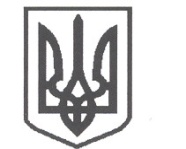 УКРАЇНАСРІБНЯНСЬКА СЕЛИЩНА РАДАВИКОНАВЧИЙ КОМІТЕТРІШЕННЯ26 листопада 2021 року     					              	      № 268 смт СрібнеПро розгляд заяви  гр. БЕНЬКА М.А.,жителя  вул. Набережна 1,  с.Калюжинці, Прилуцького району, Чернігівської областіРозглянувши заяву гр. БЕНЬКА Михайла Андрійовича,  жителя              вул. Набережна 1,  с.Калюжинці, Прилуцького району, Чернігівської області та матеріали, подані до виконкому, про надання матеріальної допомоги на проведення капітального ремонту житлового будинку, керуючись    ст. 34 Закону України «Про місцеве самоврядування в Україні» у рамках виконання Програми надання допомоги для проведення капітального ремонту власних житлових будинків та квартир осіб з інвалідністю внаслідок війни та прирівняних до них осіб на 2021 рік, затвердженої рішенням четвертої сесії восьмого скликання Срібнянської селищної ради від 28 січня 2021 року, виконавчий комітет селищної ради вирішив:Надати матеріальну допомогу на проведення капітального ремонту житлового будинку БЕНЬКУ Михайлу Андрійовичу,  жителю                         вул. Набережна 1,  с.Калюжинці, Прилуцького району, Чернігівської області в розмірі – 5000 (п'ять тисяч) грн.Відділу   бухгалтерського   обліку   та   звітності   провести   виплатугрошової допомоги гр. БЕНЬКУ Михайлу Андрійовичу у розмірах згідно з п. 1  цього рішення.Контроль  за   виконанням  цього   рішення  покласти  на  керуючого справами (секретаря) виконавчого комітету Ірину ГЛЮЗО.Перший заступникселищного голови							     Віталій ЖЕЛІБА